ΟΙΚΟΝΟΜΙΚΗ ΠΡΟΣΦΟΡΑΟ ΠΡΟΣΦΕΡΩΝ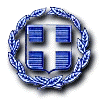 ΕΛΛΗΝΙΚΗ ΔΗΜΟΚΡΑΤΙΑΠΕΡΙΦΕΡΕΙΑ ΠΕΛΟΠΟΝΝΗΣΟΥΓΕΝΙΚΗ ΔΙΕΥΘΥΝΣΗ ΑΝΑΠΤΥΞΙΑΚΟΥ ΠΡΟΓΡ/ΣΜΟΥ ΠΕΡΙΒΑΛΛΟΝΤΟΣ & ΥΠΟΔΟΜΩΝΔΙΕΥΘΥΝΣΗ ΤΕΧΝΙΚΩΝ ΕΡΓΩΝΠΕΡΙΦΕΡΕΙΑΚΗΣ ΕΝΟΤΗΤΑΣ ΚΟΡΙΝΘΙΑΣΤΜΗΜΑ ΔΟΜΩΝ ΠΕΡΙΒΑΛΛΟΝΤΟΣΕΡΓΟ: ΑΝΑΒΑΘΜΙΣΗ ΗΛΕΚΤΡΟΛΟΓΙΚΩΝ ΥΠΟΔΟΜΩΝ ΥΠΑΡΧΟΝΤΩΝ ΓΕΩΤΡΗΣΕΩΝ ΝΟΜΟΥΧΡΗΜΑΤΟΔΟΤΗΣΗ: Π.Δ.Ε. (ΚΩΔ. ΕΡΓΟΥ:2015ΕΠ52600000,                                                41Ο ΥΠΟΕΡΓΟ)ΠΡΟΥΠΟΛΟΓΙΣΜΟΣ: 50.000,00 €Α/ΑΠεριγραφή ΕξοπλισμούΠλήθοςΚΟΣΤΟΣ ΜονάδαςΚΟΣΤΟΣ Συνολικό1Ηλεκτρολογικός πίνακας με Inverter 90 kw22Ηλεκτρολογικός πίνακας με Inverter 55 kw23Ηλεκτρολογικός πίνακας με Inverter 45 kw2ΣΥΝΟΛΟ ΚΟΣΤΟΥΣ (Αριθμητικά) :ΣΥΝΟΛΟ ΚΟΣΤΟΥΣ (Αριθμητικά) :ΣΥΝΟΛΟ ΚΟΣΤΟΥΣ (Αριθμητικά) :ΣΥΝΟΛΟ ΚΟΣΤΟΥΣ (Αριθμητικά) :ΣΥΝΟΛΟ ΚΟΣΤΟΥΣ (Ολογράφως) : ΣΥΝΟΛΟ ΚΟΣΤΟΥΣ (Ολογράφως) : ΣΥΝΟΛΟ ΚΟΣΤΟΥΣ (Ολογράφως) : ΣΥΝΟΛΟ ΚΟΣΤΟΥΣ (Ολογράφως) : ΣΥΝΟΛΟ ΚΟΣΤΟΥΣ (Ολογράφως) : ΦΠΑ 24% :ΦΠΑ 24% :ΦΠΑ 24% :ΦΠΑ 24% :ΣΥΝΟΛΟ ΚΟΣΤΟΥΣ ΜΕ ΦΠΑ :ΣΥΝΟΛΟ ΚΟΣΤΟΥΣ ΜΕ ΦΠΑ :ΣΥΝΟΛΟ ΚΟΣΤΟΥΣ ΜΕ ΦΠΑ :ΣΥΝΟΛΟ ΚΟΣΤΟΥΣ ΜΕ ΦΠΑ :